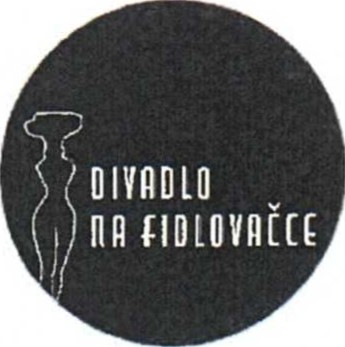 SMLOUVAO ZÁJEZDOVÉM PŘEDSTAVENÍč. smL 2/2023DIVADLO NA FIDLOVAČCE, z.ú., se sídlem Křesomyslova 625, Praha 4Zastoupené: ředitelem Ing. Janem Koťátkem IČO: 09218521č. účtu: xxxxxxxxxxxxxxxx kont. osoba: Lucie Lukešová telefon: +420 xxxxxxxxx E-mail: xxxxxxxxxxxxxxxxxxx(dále jen „Divadlo”)aAKORD & s.r.o., se sídlem náměstí SNP 1, Ostrava - Zábřeh, 700 30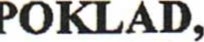 Zastoupené jednatelkou: Mgr. Bc. Darinou Daňkovou, MBA IČO: 47973145 DIČ: CZ47973145č. účtu: xxxxxxxxxxxxxxxxxx kont. osoba: Ing. Taťána Strakošová telefon: +420 xxxxxxxxxEmail: xxxxxxxxxxxxxxxx (dále jen „Pořadatel") uzavírají tuto smlouvu o realizaci kulturní akce provedení divadelního představení:MUŽ MOJÍ ŽENYPředmět smlouvy Divadlo Na Fidlovačce se zavazuje uskutečnit představení: název (autor): MUŽ MOJÍ ŽENY (Miro Gavran) v režii: Tomáše Svobody a v obsazení, jak je uvedeno v příloze č. 1. této smlouvy, která je její nedílnou součástí.dne: 4.4.2024 od 19.00 hodin místo: Ostrava-Poruba Matěje Kopeckého 675/21, Ostrava — PorubaZpůsob plněníZa uvedená představení uhradí Pořadatel Divadlu na základě vystavené faktury honorář za uvedené představení ve výši: xxx Kč (slovy. xxxxxxxxxxxxx korun českých). Nejsme plátci DPH.Náklady na dopravu hradí Pořadatel. Název dopravce: Autodoprava GT s.r.o., IČO 24854271.0Pořadatel uhradí Divadlu dohodnutou cenu v celkové výši xxx Kč (slovyxxxxxxxxxxxxx korun českých) na základě faktury, která bude mít veškeré náležitosti daňového dokladu. Úhrada bude provedena 10 dnů před realizací divadelního představení.Pořadatel je povinen uhradit provize na účet Tomáše Svobody (č.ú.: xxxxxxxxxx, email: xxxxxxxxxxxxxxxx) ve výši xxx %, na účet OSA ve výši ccc % a na účet Aura-Pont, s.r.o. ve výši ccc % za poskytnutí licence z celkových hrubých tržeb včetně předplatného.Pořadatel zajistí na vlastní náklady nocleh v Havířově pro realizační tým odpovídající **** hotelu s prodlouženým check outem v ubytování do 16.00 hodin. Jednolůžkové pokoje pro herce: Davida Novotného a Michala Dlouhého, dvoulůžkové pak pro: 2x řidič, 2x ženy inspice a rekvizity, 2x technika a 2x muži světla a zvuk, celkem ubytování pro 10 osob. Ostrava a Havířov zaplatí alikvotní podíl z ceny ubytování a z ceny dopravy.Pořadatel zajistí drobné občerstvení do šatny umělců.III. Podmínky pro pořadatelePořadatel zajistí pro realizaci představení a nerušený průběh zkoušky:čisté prázdné jeviště od 14 hod dne 4.4.2024čisté a vyklizené šatny a nezbytné hygienické zařízenív zimním období v šatnách a na jevišti minimální teplotu 20 oC před začátkem a po celou dobu představení 4. místní personál (minimálně 2 techniky na pomoc při vykládce a nakládce, dle bodu 1., osvětlovače a zvukaře při instalaci scény dle náročnosti inscenace) Kontaktní osoby pro realizaci předmětu smlouvy:-technika: Vojtěch Svoboda tel.: +420 xxxxxxxx-inspicient: Lucie Lukešová tel.: +420 xxxxxxxxx-světla: Sebastian Termanini tel.: +420 xxxxxxxxx5. Pořadatel zajistí pro divadlo 4 vstupenky na každé odehrané představení.IV. Technické požadavkyPořadatel se zavazuje, že splňuje všechny technické požadavky inscenace, které jsou nedílnou součástí této smlouvy, viz příloha smlouvy „Technické požadavky”.Pořadatel bere na vědomí, že v případě, že nebude moci splnit všechny technické požadavky inscenace, je povinen tuto skutečnost neprodleně Divadlu nahlásit.V. Povinnosti divadlaDivadlo se zavazuje zajistit:vysokou profesionální úroveň představenídodržet oznámení o onemocnění, úrazu nebo zásadních organizačních změnáchdodržet oznámení při konání požárně nebezpečných prací, tj. použití otevřeného ohně, kouření, dýmových efektů apod., při představení zajistí zástupce Divadla odpovědnou osobu, která podá informace o průběhu celé akce jevištnímu mistroviDivadlo potvrzuje, že jejich vlastní technické prostředky a jejich vlastní elektrická zařízení používaná při představení splňují podmínky ČSN 331610, ČSN 331600 tj. revize těchto zařízení.Vl.Ostatní ustanoveníNebude-li možné realizovat předmět smlouvy v důsledku okolností nezaviněných kteroukoli smluvní stranou (závažná technická porucha, úraz, nemoc), jsou smluvní strany povinny se neprodleně vzájemně informovat o nemožnosti zajistit splnění této smlouvy. V tomto případě ponese každá strana případně vzniklé náklady ze svého.Pořadatel bere na vědomí, že malá návštěvnost není důvodem ke zrušení představení.Pořadatel zajistí, že bez předchozího svolení Divadla nebudou pořizovány televizní, rozhlasové a fotografické záznamy uměleckých výkonů nebo prováděny jejich přenosy.Pokud bude zaviněním jedné strany znemožněno plnění dle této smlouvy, je tato strana povinna uhradit straně druhé prokazatelně vzniklé náklady i vzniklou škodu.VII.Závěrečná ustanoveníJakékoli zněny této smlouvy je možné realizovat pouze formou písemných dodatků, potvrzených oprávněnými zástupci obou stran.Tato smlouva je vyhotovena ve dvou stejnopisech a nabývá platnosti dnem podpisu oprávněnými zástupci obou smluvních stran a účinnosti dnem uveřejnění v informačním systému veřejné správy — Registru smluv.Smluvní strany se dohodly, že v případě povinnosti Pořadatele splnit zákonnou povinnost dle S 5 odst. 2 zákona č. 340/2015 Sb., o zvláštních podmínkách účinnosti některých smluv, uveřejňování těchto smluv a o registru smluv (zákon o registru smluv), Divadlo výslovně souhlasí se zveřejněním celého textu této smlouvy včetně podpisů v informačním systému veřejné správy — Registru smluv.Pořadatel si ponechá jedno provedení smlouvy a druhé potvrzené vrátí Divadlu.V Praze dne: //. 	1.2.2024V Ostravě dne: 26.1.2024Mgr. Bc. Darina Daňková, MBA Akord & Poklad, s.r.o.AKORD & POKLAD s r o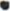 Středisko POKLAD M. Kopeckého 675/21, Ostrava-Poruba lč:479 73 145 DIČ:CZ47973145 -1-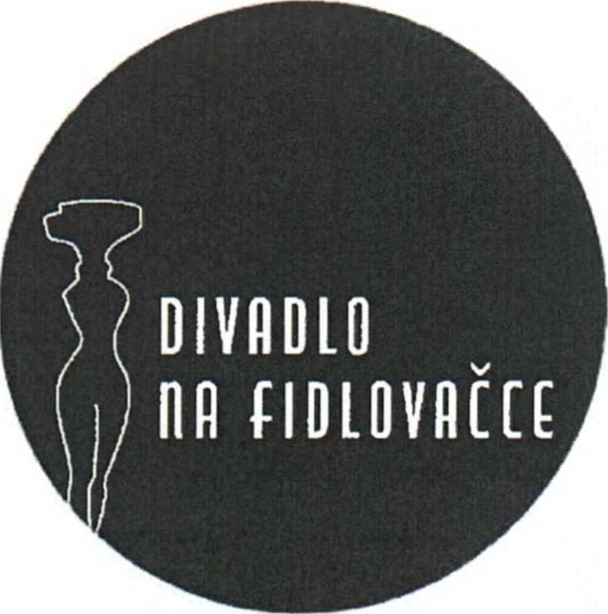 MUŽ MOJÍ ŽENYRežie: Tomáš SvobodaDramaturgie: Kateřina JonášováScéna: Nikola TempírKostýmy: Anna ForstováAsistent režie: Lucie LukešováPremiéra: 17.12.2021Délka představení: 80 minut (bez přestávky)HRAJÍ:Příloha č. 11. „TECHNICKÉ POŽADAVKY”Šatny:Pánská šatna (2 herci)  v herecké šatně sprcha s teplou vodou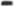 Šatna pro techniky (2 technici, 1 rekvizitář, I inspicient)Jeviště:6,5 x 5 m (rovná plocha)Možnost vrtat do podlahy Nekouří se na jevišti, jen je funkční el. Plotýnka splňující podmínky ČSN-EN 	prosíme o přístup k varné konvici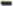 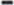 Zvuk: Připojení k notebooku (3,5 jack, nebo přes zvukovou kartu)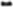 1x odposlech (max. desetipalec, například rcf 310), schovaný pod záchodemSvětla:Předky: 20x PC (1 kW nebo 2 kW) Portály: 2x PC (1 kW)  4x Profil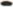 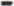 Galerie: 2x PC (1 kW)3x Regulované okruhy na jevištiPři představení nejsou provozovány žádné nebezpečné činnosti, tj. použití ohně, kouření, dýmové efekty apod.PODPISEM TECHNICKÝCH POŽADAVKŮ POTVRZUJEME, ŽE JE JAKO POŘADATEL VŠECHNY BEZ VÝJIMKY SPLŇUJEME A ŽE SE NA NAKLÁDCE A VYKLÁDCE BUDOU PODÍLET NAŠI 2 TECHNICI.V případě porušení tohoto má právo Divadlo divadelní představení neodehrát po oznámení nesplnění technických podmínek potvrzené touto smlouvou.Mgr. Darina Daňková, MBA Akord & Poklad, s.r.o.AKORD & POKLAD s ro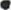 Středisko POKLADM. Kopeckého 675/21, Ostrava-Poruba tč:479 73 145 DIC:CZ47973145 -1-KREŠEDAVID NOVOTNÝŽARKECMICHAL DLOUHÝ